FORM PARTISIPASI DONASIZAKAT, INFAQ, SHODAQOH, & WAKAF (ZISWAF)DOSEN & KARYAWAN UNIVERSITAS TELKOM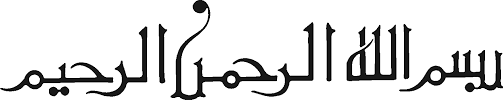 Saya yang bertanda tangan dibawah ini,Nama 			: NIP		 	: Email			: Handphone		: Bersedia untuk berpartisipasi rutin berupa : Zakat Profesi , sebesar   Infaq/Shodaqoh, sebesar  Wakaf, sebesar Dengan ini memberikan kuasa kepada Bagian Pelayanan dan Evaluasi SDM Universitas Telkom untuk melakukan pemotongan gaji saya secara rutin per bulan mulai Bulan April 2018 sesuai dengan pilihan yang telah saya buat diatas ke rekening Bank Mandiri nomor  131-00-1541744-9 a.n. DKM Masjid Syamsul Ulum.Selanjutnya dana tersebut diserahkan kepada  DKM Syamsul Ulum dan Lazis Syamsul Ulum  untuk dikelola dan disalurkan sesuai dengan Syariat Islam.Bandung,     April 2018NAMA DONATURDonatur